BERITA ACARA  SERAH TERIMA LAPORAN AKHIR  HIBAH PENELITIAN DAN PENGABDIANSUMBER DANA PNBP UNS TA. 2018Pada hari ini, ................ tanggal ...... bulan ...................... tahun Dua ribu delapan belas bertempat di Lembaga Penelitian dan Pengabdian Kepada Masyarakat (LPPM) Universitas Sebelas Maret diadakan serah terima laporan akhir dan logbook hasil penelitian dan pengabdian sumber Dana PNBP UNS TA. 2018 yang dilaksanakan oleh :PIHAK KEDUA telah menyerahkan laporan akhir dan logbook hasil penelitian dan pengabdian sumber Dana PNBP UNS TA. 2018 kepada PIHAK PERTAMA sebanyak 3 eksemplar dokumen cetak.Demikian berita acara ini dibuat dengan sebenarnya untuk dipergunakan sebagaimana mestinya.KEMENTERIAN RISET, TEKNOLOGI  DAN PENDIDIKAN TINGGIUNIVERSITAS SEBELAS MARETLEMBAGA PENELITIAN DAN PENGABDIAN KEPADA MASYARAKATJl. Ir. Sutami No.36A Kentingan, Surakarta 57126. Telp. (0271) 632916 Fax.(0271) 632368Website http: //lppm.uns.ac.id, email: lppm@uns.ac.id1  1.Nama  :Prof. Sulistyo Saputro, M.Si., Ph.D.Jabatan:Ketua Lembaga Penelitian dan Pengabdian Kepada Masyarakat Universitas Sebelas Maret SurakartaDisebut sebagai PIHAK  PERTAMADisebut sebagai PIHAK  PERTAMADisebut sebagai PIHAK  PERTAMA    2.Nama Ketua Pelaksana:...............................................................................................Skema P2M:...............................................................................................Judul Kegiatan:............................................................................................................................................................................................................................................................................................................................................................................................Fak/ Pasca/ P.Studi:...............................................................................................Disebut sebagai PIHAK KEDUADisebut sebagai PIHAK KEDUADisebut sebagai PIHAK KEDUAPIHAK PERTAMAKetua,Prof. Sulistyo Saputro, M.Si., Ph.D.NIP. 19680904 199403 1001PIHAK KEDUAKetua Pelaksana, ……………………………. NIP/NIDN........................... 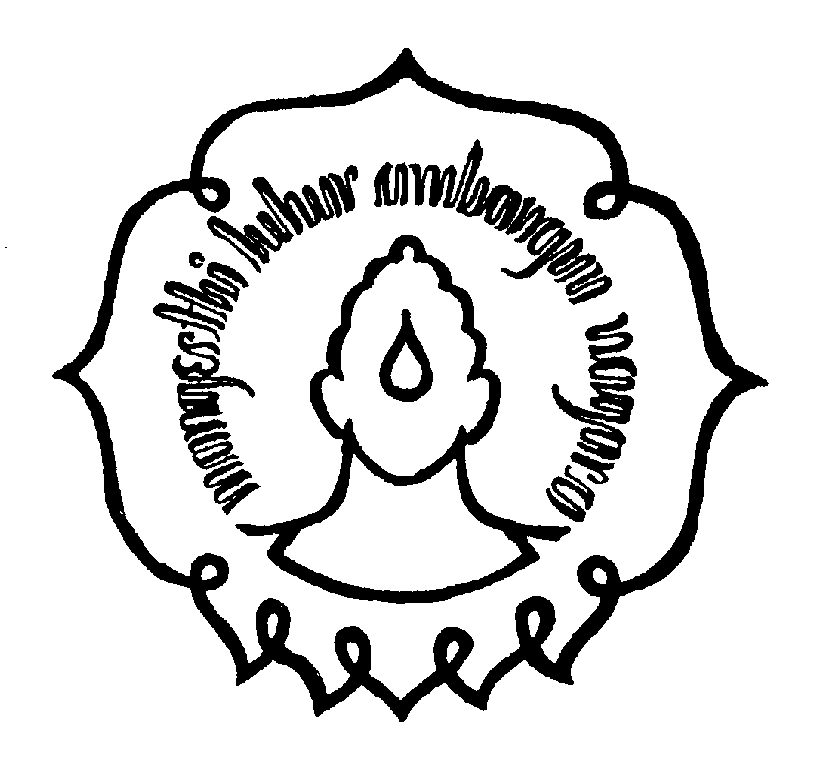 